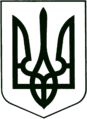      САХНОВЩИНСЬКА РАЙОННА ДЕРЖАВНА АДМІНІСТРАЦІЯВІДДІЛ ОСВІТИНАКАЗ07.10.2019			                Сахновщина		                           № 265На виконання наказу Міністерства освіти і науки України від 01.04.2019 № 415 «Про деякі питання організації у 2019 році підвищення кваліфікації педагогічних працівників у зв’язку із запровадженням Концепції реалізації державної політики у сфері реформування загальної середньої освіти «Нова українська школа» та листа КВНЗ «Харківська академія неперервної освіти» від 01.10.2019 № 986 «Про проведення спецкурсів у зв’язку із запровадженням НУШ» для вчителів іноземних мов, які навчають учнів початкових класів», наказую:1. Направити вчителів іноземних мов, які навчають учнів початкових класів на спецкурс за темою «Медіа-інформаційна грамотність як необхідна складова професійної компетентності сучасного педагога», який відбудеться на базі КВНЗ «Харківська академія неперервної освіти» (м. Харків, вул. Світла, 41,) у терміни: 11, 15, 21.10.2019 року (список вчителів іноземних мов, які навчають учнів початкових класів, додається).2. Керівникам закладів загальної середньої освіти забезпечити участь вчителів іноземних мов, які навчають учнів початкових класів у спецкурсі за темою «Медіа-інформаційна грамотність як необхідна складова професійної компетентності сучасного педагога».11, 15, 21.10.20193. Контроль за виконанням наказу покласти на завідувача районного методичного кабінету при відділі освіти В. КОРОТКУ.Начальник відділу освіти 					              Г.МОСТОВАДодатокдо наказу начальника відділу освітиСахновщинської районноїдержавної адміністрації07.10.2019   № 265Список вчителів іноземних мов, які навчають учнів початкових класів, слухачів спецкурсу «Медіа-інформаційна грамотність як необхідна складова професійної компетентності сучасного педагога»Любов Кушнір 3-18-83З наказом начальника відділу освіти Сахновщинської районної державної адміністрації від 07.10.2019 № 265 ознайомлені:Білик І.В.Дяченко Т.О.Завалій Л.В.Майборода Н.В.Медведєва К.В.Науменко З.І.Перець С.Ф.Прокопенко С.В.Про навчання педагогічних працівників на спецкурсі у зв’язку із запровадженням Концепції «Нова українська школа»№зпНазва ЗЗСОПІП вчителя іноземної мови1Гришівський навчально-виховний комплекс  Сахновщинської районної ради Харківської областіСябро ЯнаВікторівна2Комунальний заклад «Катеринівський ліцей Сахновщинської районної ради Харківської області»Рибас РусланРусланович3Комунальний заклад «Лебедівська гімназія Сахновщинської районної ради Харківської області»Білик ОльгаВолодимирівна4Олійниківський навчально-виховний комплекс Сахновщинської районної ради Харківської областіНайдьон АндрійВолодимирович5Комунальний заклад «Сахновщинський ліцей № 1 Сахновщинської районної ради Харківської області»Коба СвітланаЮріївна6Сахновщинська загальноосвітн щкола І-ІІІ ступенів № 2 Сахновщинської районної ради Харківської областіПерець Людмила Анатоліївна7Комунальний заклад «Сугарівська гімназія Сахновщинської районної ради Харківської області»Кириченко Наталія Маліківна8Тавежнянський навчально-виховний комплекс  Сахновщинської районної ради Харківської областіТесленко ЛюдмилаМиколаївна